Учреждение образования «Гомельский государственный областной Дворец творчества детей и молодежи»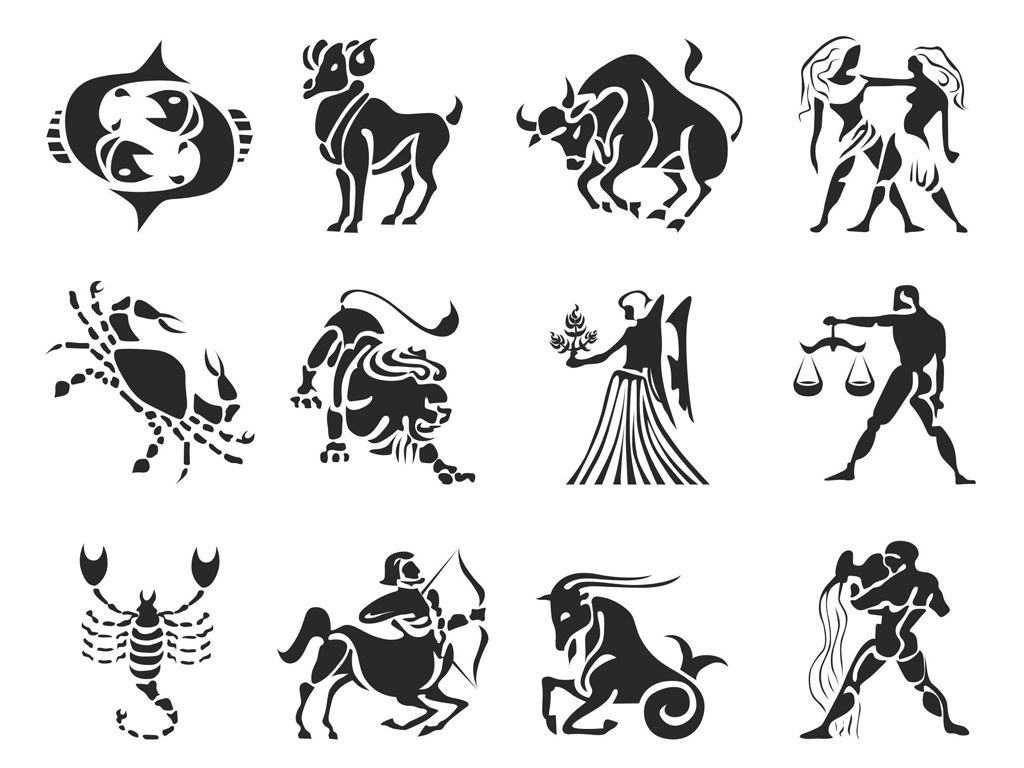 Профессии и знаки зодиакаС давних времён люди обращали свой взор к звёздному небу, проявляя огромный интерес к астрономии и астрологии. После длительных наблюдений за движением небесных тел были выдвинуты самые разнообразные гипотезы об их влиянии на Землю и её обитателей. Так, например, существует мнение, согласно которому человек способен улавливать и реагировать на энергию, нисходящую из Космоса. Иными словами, положение Звёзд и Планет в момент рождения человека может оказать определённое воздействие на его дальнейшую судьбу. Таким образом, современная интерпретация сведений о собственном астрологическом Знаке Зодиака способна помочь человеку в его дальнейшей жизни, к примеру, в выборе наиболее подходящей профессии.	Овен 	Овны обычно знают свою профессию с детства или со школы. Рутина или сидячая жизнь неподходящий выбор, если не предвидятся перемены, риск, престиж, чувство незаменимости: “никто не делает это лучше меня”.	Динамика, борьба, конкуренция и возможности для развития – вот что привлекает Овна. Ему интересно творить там, где ситуация меняется каждые полчаса, где на изменения надо реагировать моментально, а принятие решения нельзя откладывать. При столкновении с серьезным препятствием напор Овна только возрастает, но важно, чтобы трудности не затянулись, потому что бежать марафон ему скучно и он может все бросить на полпути. Овну хорошо подходит роль стартапера: его энергия, инициативность, страсть и умение «прошибить стену лбом» просто незаменимы на начальном этапе любого предприятия. Овнам не занимать смелости и даже безрассудства во всем, что касается соревнования и борьбы. Абсолютная победа – вот истинная цель, только она дает адреналин. И никто не справится лучше Овна в ситуации конкурентной войны, судебного иска или тендера. Овны дружат с юриспруденцией, потому что знание закона дает силу; всегда стремятся к собственному первенству, поэтому способны выложиться, чтобы победить. Только важно, чтобы их природную вспыльчивость было кому сдерживать, а их интуитивные, прозорливые решения было кому воплощать в жизнь. ТелецВ юности много думают о выборе профессии, хотят быть уверенными, что у них все получится и сумеют делать все хорошо, много зарабатывать. Не возражают против некоторой рутинности, против определенной повторяемости, создающей впечатление стабильности. На работе, как и в жизни, все должно быть размеренно, стабильно, без экстрима и неожиданностей. Комфортность и уют рабочего места играют важную роль. В этих условиях любые задачи Телец будет выполнять основательно и терпеливо, не жалуясь на рутину. А если еще никто не будет его подгонять и заставлять меняться, он горы свернет. Телец решителен, всегда имеет жесткую точку зрения и испытывает отвращение к риску. Его скрупулезный ум, рационализм и безупречная логика позволяют тщательно обдумать проблему, учесть все детали, полагаясь на проверенные данные, и вынести практичное и оригинальное решение. Поэтому Тельцов охотно нанимают в банки, инвестиционные фонды, расчетные отделы больших корпораций и аудиторские конторы как на младшие должности, так и на руководящие. Телец – дисциплинированный и надежный госслужащий, социальный работник, администратор. Его здравый смысл, трудолюбие, практичность и креативность незаменимы в организационном и финансовом планировании. Его «конек» – умение отличать настоящее качество. Хорошо, если работа связана с вещами, которые можно оценить «на ощупь»: предметы искусства и мебели, ювелирные украшения, ткани, недвижимость, ресторанный бизнес. Отношения с людьми и карьера Телец так стремится к безопасности и комфорту, что может надолго застрять в наезженной колее и не сделать карьеры. Особенно важны ему бесконфликтные и дружелюбные отношения в коллективе, поэтому он долго скрывает свое раздражение, оно накапливается и иногда отражается на его лице, а однажды прорывается страшным гневом и безудержной агрессией – так миролюбивый в сущности Телец приобретает репутацию лицемера. Несмотря на это, Телец – прекрасный командный игрок, потому что обладает такими качествами, как надежность, чувство долга, преданность, стоицизм и несколько грубоватое обаяние. Мешают ему только неумение встать на чужую точку зрения, упрямство и стремление потакать своим слабостям, в том числе лени. Чтобы добиться карьерных успехов, Тельцу необходимо учиться терпимости и пониманию чужих интересов. А еще почаще рисковать пробовать что-то новое.БлизнецыПод знаком Близнецов рождается много людей умственного труда. Близнецы предпочитают такой род работы, который связан с беспрерывной сменой впечатлений и деятельности: агенты рекламной службы, менеджеры, теле - и радиооператоры. Близнецы могут быть артистами, журналистами, издателями, секретарями, бухгалтерами, мелкими торговцами, учеными. Их привлекают информация, коммуникации, активная мозговая деятельность. Близнецу недостает терпения и серьезности, но зато он способен наладить и поддерживать отношения с огромным количеством людей, быть в курсе всех событий, успевать побывать за один день в десятке мест и продать черту уголь. Журналистика, пиар, продажи – вот поле деятельности Близнеца. Только никакой рутины, глубинных анализов и долгосрочных проектов, в которых все предрешено и нет ничего нового и интересного. Если Близнеца все же занесло в бухгалтерию, ему лучше всего руководить направлением, связанным с принятием рискованных решений на основе большого количества информации, его природное везение и чутье не подведут. Можно также обучать, вести семинары или писать экспертные отзывы для специализированных изданий. Близнец – двойственная личность: подвижный, оригинальный, яркий, общительный и обаятельный, он уже через минуту может обернуться угрюмым и неприятным существом. Близнец всегда занят, он берется за три дела разом, при этом качество ему неважно, важна скорость. Отсутствие сосредоточенности на чем-то одном не мешает ему делать головокружительную карьеру. Начальство любит Близнеца за его легкость, быструю реакцию, политичность, новые идеи и умение приукрасить действительность, польстить. Подчиненные часто страдают от его болтливости и того, что его мнение меняется с поразительной быстротой, а он при этом никогда не признает свою неправоту. Но зато с таким руководителем никогда не бывает скучно, он амбициозен и любопытен, обожает новое, и задачи, за которые он берется, вдохновляют весь коллектив. Близнецы любят сплетни, передача информации – их естественное занятие, поэтому через какое-то время люди перестают доверять им свои секреты. Иногда неблагонадежность Близнецов мешает в построении карьеры, но чаще им все-таки удается убедить всех, что они действуют для общей выгоды. РакСамая сильная потребность Рака – заботиться. Это очень эмоциональный знак, он внимателен к чужим чувствам и желаниям. Он даже на работе стремится к отношениям, основанным на заботе и доверии, как в родной семье. Поэтому Рак предпочитает маленькие душевные коллективы, небольшие фирмы, где все друг друга знают. Раки очень проницательны и обладают отличной интуицией, а глубокое понимание психики других людей делает их непревзойденными специалистами в разных областях. Из них получаются отличные социальные работники, сотрудники отдела кадров. Раки удачливы в бизнесе, так как способны долго наблюдать за ситуацией, ждать, анализировать и рассчитывать. Они принимают решение не впопыхах, а, взвесив все «за» и «против», находят самый выигрышный вариант. Душевные потребности Раков обязательно должны гармонировать с их профессией, работой, должностью. Сферы деятельности, где Рак наилучшим образом может проявить свои способности – антиквариат, психология, наставничество, детские сады и центры раннего развития, сфера питания – от производства продуктов, их поставки до сети закусочных. Для Рака очень важную роль играет их эмоциональное состояние и атмосфера в компании. Поэтому он выбирает небольшие коллективы, где ему комфортно, и если находит то, что ему нужно, как правило, работает подолгу на одном месте. Рак-руководитель сам прикладывает усилия для создания нужного настроя: вводит милые домашние традиции, отмечания дней рождения и праздников, пятничные посиделки. При наличии явных способностей к бизнесу Рак предпочитает вести все дела сам, не доверяет окружающим, особенно в вопросах денег. Оптимальным вариантом для Рака будет семейный бизнес – впрочем, собственное дело для Рака всегда становится его детищем, а сотрудники – его семьей. В работе Рак редко движется к поставленной цели по прямой. Он переполнен эмоциями, и часто его решения кажутся нелогичными. Однако при последующей оценке оказывается, что все действия, предпринятые с опорой на интуицию, были правильными и рациональными с точки зрения безопасности. Рак никогда не лезет вперед и не противопоставляет себя другим, поэтому его часто не замечают. Однако успех к нему может прийти лишь при большой активности и готовности на связи и контакты. Рак склонен к сомнениям и метаниям, подвержен чужому влиянию, раним и не уверен в себе. Самоутвердиться ему поможет установка и соблюдение собственных эмоциональных границ. ЛевЛьвы – хорошие начальники и организаторы. Им нравится не только управлять делом, но и владеть им. Львам хочется все время быть на виду, их привлекает работа в звучных, заметных проектах, связанных с шоу-бизнесом или политикой. Лев – публичная личность. Чем больше будет «зрителей» у львиного блеска и успеха, тем лучше. Никто не выступит перед акционерами, прессой или общественностью лучше Льва. Яркость, размах, великодушие, властность и благородная внешность делают из Львов прекрасных генеральных директоров, президентов корпораций, представителей организаций, способных поднять престиж компании на самом высоком уровне. Львы очень любят всяческие звания и знаки отличия. При этом важна возможность где-нибудь блеснуть всеми своими дипломами и регалиями. Так что публичные выступления в профессиональной среде, роль приглашенного почетного эксперта или педагога очень скрасят львиную жизнь. Лев будет чувствовать себя на своем месте в организациях, связанных с пиаром, праздниками, журналистикой, светской жизнью, шоу-бизнесом, ювелирными украшениями, предметами роскоши, стилем, модой и творчеством. Лев – прирожденный начальник, он сразу показывает, кто тут главный, и начинает разговор в командном тоне. Конечно, это не всем нравится, но вскоре даже недоброжелатели признают благородство Льва, его обаяние и заразительную любовь к жизни и прощают вторжение. Руководитель из Льва получается несколько деспотичный, самовлюбленный, но щедрый. В критических ситуациях он будет отстаивать интересы своего коллектива и стараться проявить мудрость и справедливость по отношению к каждому. Правда, к себе будет требовать особенного отношения. У Льва консервативный, осторожный и медлительный ум. Заставить его поменять точку зрения почти невозможно. При обдумывании глобальных задач он почти всегда упускает из виду детали и принимает решение на основе интуиции и видения, а не фактов. К тому же он падок на грубую лесть, поэтому его легко ввести в заблуждение. Но царственность и величие натуры позволяют Льву убедительно «делать хорошую мину при плохой игре». Настоящие эмоции Лев скрывает под маской самоуверенности. Обнаружить кипящую внутри ярость – значит, «потерять лицо». Когда Лев уверен в себе, он способен на удивительные вещи, но если его гордость ранили, нужно много времени на восстановление. Иногда окружающие берут верх над доверчивым Львом, потому что он оценивает их по своей мерке – по высоким стандартам честности и преданности.ДеваВнимательны в юности к выбору профессии, осознавая, насколько жизнь серьезна, хотят учиться и работать над собой всю жизнь. Любовь к деталям и совершенству, острый анализ, иногда переходящий в алчный педантизм, беспокойство о здоровье, все это открывает перед ними большие возможности. Девы безупречны независимо от выбранной профессии. Дева – очень интеллектуальный знак, она всегда стремится к специализированным знаниям и достигает в этом значительных высот. Взявшись за любой проект, она способна просчитать все заранее, учесть риски, найти оптимальные варианты, продвигаться вперед шаг за шагом, последовательно и кропотливо работать. Ни один знак не обладает такой работоспособностью, как Дева. Она предпочитает все сохранять, анализировать и организовывать, однако при этом не обладает широтой мышления. Сталкиваясь с проблемой, Дева любит все разбить на мелкие составные части, что иногда мешает ей видеть всю картину в целом. Из Дев получаются отличные сотрудники корпораций: если все стратегические задачи будет ставить руководство, Дева оставит себе максимально эффективное исполнение. Деве подвластны области, в которых возможны расчет, предсказуемость, структурность, последовательность и стабильность. Из Дев получаются первоклассные помощники руководителя, инспекторы, аналитики, статистики или бухгалтеры. Отношения с людьми и карьера Уравновешенная и самодостаточная Дева обладает большим рационализмом, всегда стремится к совершенству и все держит под контролем. Все остальные знаки с облегчением полагаются на Деву, и из-за врожденной склонности к самоотдаче она может стать настоящим трудоголиком. Девам необходимо самим научиться ценить то, что они делают, ведь без их способности прекрасно делать рутинные дела мир бы рухнул. Девам важно определять себе фронт работ, концентрироваться на нем, не делать больше, чтобы не перетруждаться! Этот знак очень критичный, нетерпимый к недостаткам. А одержимость частностями делает Деву слишком педантичной и ограниченной. Поэтому руководитель-Дева может быть неэффективным, погрязать в деталях, в чужих делах, забывая о главном. Выходом может стать попытка посмотреть на свою деятельность как на глобальный проект, если Дева сочтет его выгодным, то точно найдет самый оптимальный практический путь для его реализации.ВесыВ юности балансируют между несколькими возможностями. Им нужна помощь. Им надо сделать несколько предложений и не торопить. Давить нельзя, лучше сделать несколько попыток, чем толкать на что - то.Весам важен баланс. Этот тонко чувствующий знак всегда находится в поисках гармонии и испытывает настоящие страдания, если что-то где-то не сходится. Для Весов выявить проблему и разрешить ее ко всеобщему удовольствию – истинное счастье. Поэтому из них получаются отличные специалисты в области внутреннего аудита или независимые эксперты. Главное, чтобы от их действий происходили какие-то позитивные перемены, приводящие к гармонизации процессов. Весы рассудительны, хорошие стратеги, прекрасно проявляют себя в споре, их природное обаяние часто гипнотизирует оппонента, что позволяет Весам прибегать к некоторому лукавству для разрешения ситуации в свою пользу. Их репутация дипломата и миротворца предполагает успешную карьеру адвоката или судьи, социального работника, посредника, советника, кадровика. Работа не должна приносить Весам большого напряжения и переутомления. Временами люди этого знака бывают очень работоспособны, а в другой момент им требуется масса времени для отдыха и восстановления. Отношения с людьми и карьера Сильные качества Весов в отношениях – дипломатичность, уравновешенность, стремление к компромиссу. Слабые стороны – нерешительность, метания из крайности в крайность, желание «усидеть на двух стульях». Бесконфликтность и стремление всем нравиться делают Весы очень удобным сотрудником, однако на них бывает трудно положиться: они не могут долго заниматься чем-то одним, быстро загораются и так же быстро остывают, не обладают большим упорством. Весам нужно чередовать разные виды деятельности, к тому же более эффективны они в командной работе. С коллегами и партнерами Весы стараются не проявлять излишнюю эмоциональность. Для них важно сохранять лицо при любой, даже не самой удобной ситуации. Благосклонность Весов легко заслужить похвалой, проявлением внимания. Они неравнодушны к разным почетным званиям и прочим отличиям. Главный вопрос Весов – формирование своей системы ценностей. Если ее нет, то при любом жизненном выборе Весы будут страдать от колебаний. Чтобы действовать по-настоящему тонко, гармонично и красиво в любой ситуации, Весам нужно развивать природное чутье и доверять ему.СкорпионСкорпион обладает проницательным умом, который сразу добирается до сути проблемы. Комбинируя логику с интуицией, Скорпион становится отличным стратегом, который буквально гипнотизирует людей, заставляя их делать то, что ему нужно. Только обладая силой Скорпиона, можно заниматься очень большими финансами. Ему присущи природное бесстрашие и способность делать риски продуманными и застрахованными. Объективность, трезвость, холодность, спокойствие и расчетливость – то, что на что опирается Скорпион. Этот знак как никто другой способен выявить истинную природу вещей и применить на деле полученные знания. Поэтому больше всего ему подходит работа, связанная с процессами познания скрытого и любой трансформацией – банкротства, ликвидации, переходы с одной системы на другую, расследования. Это могут быть фондовые биржи, брокерские конторы, налоговые инспекции и проверяющие организации. Из Скорпиона получится отличный кассир, внутренний аудитор, кризисный управляющий, а также следователь, криминалист или хирург. Отношения с людьми и карьера «Познай самого себя, и ты познаешь весь мир!» – вот девиз Скорпиона. Лишь овладев собственными границами, встретившись со своими «темными сторонами», взяв под контроль свою подозрительность и скрытность, они смогут помогать другим в трансформации, управлять чужими ресурсами (деньгами). В отношениях с людьми у Скорпионов преобладает честность, порядочность, добросовестность. Однако, если Скорпион считает, что его ущемляют, для демонстрации своей силы он не остановится ни перед манипуляцией, ни перед прямым конфликтом. Но для достижения своих целей коварный Скорпион все же предпочитает использовать знания людских слабостей, полученные при помощи своей проницательности. Скорпион может быть обидчив и раздражителен и постоянно хочет всех контролировать. Тема власти очень актуальна для этого знака, и если он не добивается рано или поздно руководящего положения, то есть опасность самому попасть в зависимость от власть имущих. Продвижение по службе у Скорпиона идет медленно, но уверенно, и здесь лучшими помощниками являются такие качества, как упорство и настойчивость, выдержка и терпение, ставка на долгосрочные проекты.СтрелецБизнес для Стрельца – это увлекательное приключение: главное, чтобы не было скучно, а трудности он преодолеет с неугасимым оптимизмом. Ему хорошо подойдет все, что связано с туризмом: производство горнолыжного снаряжения и его продажа, летные клубы, рекламные агентства; а также с высшим образованием: он запросто может открыть какой-нибудь частный институт или колледж. Стрелец – настоящий философ, он предпочитает идеи их воплощению, поэтому лучше всего качества этого знака проявляются на руководящих должностях, а возможность некоторой свободы в решениях становится хорошим стимулом для его интеллекта. Стрелец – прирожденный учитель, обладает отличными ораторскими способностями. Поэтому Стрельцы часто работают в сфере высшего образования, ведут курсы повышения квалификации, разрабатывают авторские методики, публикуют статьи и выпускают книги. Значительная их часть занята в юриспруденции и области консалтинга. Любовь к правосудию и справедливости часто приводит Стрельцов к законотворческой деятельности, много их встречается на государственной службе в министерствах и ведомствах, в органах власти и госбезопасности. Творческая личность Стрельца привносит долю энтузиазма в любой проект. Быть партнером по бизнесу со Стрельцом легко: эта страстная натура выкладывается на 100 процентов, у него много идей и планов развития, он деловит и не боится экспериментировать. Слабая сторона Стрельца – это импульсивность и прямолинейность. Вспылив, он может сорвать хороший контракт на стадии подписания. Стрелец легко увлекает за собой других, заражает идеей – он незаменим на стадии становления новых проектов. Но длительная рутинная работа не для него. Стремление к свободе, которое является основной мотивацией Стрельца, часто делает его очень ненадежным человеком. В спешке и суете Стрелец забывает о своем долге и ответственности, оставляя все мелочи на потом. Определяющий принцип поведения Стрельца – сначала действовать, потом думать – также часто вредит ему в карьере. Успех на работе к Стрельцам приходит через умелую концентрацию мыслей и действий, направленную на исправление собственной поверхностности. Веселому, общительному Стрельцу все время нужны новые стимулы. Цель для него – это то, что всегда маячит впереди: получив желаемое, он не успевает насладиться добычей, как уже хочет бежать за другой, а то и за несколькими сразу. От этого может возникать чувство неудовлетворенности и стресс. Лучше всего для Стрельца найти таких друзей или партнеров, которые будут радоваться его успехам, хвалить его за меткость и удачливость. Это будет давать силы для достижения новых целей.КозерогКозероги – люди серьезные. Им нужна работа, позволяющая достичь прочного положения. Поэтому вряд ли они когда-нибудь ввяжутся в предприятие, которое покажется им ненадежным. Карьера государственного служащего, а также социального работника или судебного исполнителя очень подходит для этой личности, как и работа предпринимателя, банковского служащего или плановика. Способность сконцентрироваться, терпение, трудолюбие делают его незаменимым, он отлично справляется с рутиной, с той работой, где требуется огромное внимание, четкость, аккуратность. Козерог имеет большую тягу к бюрократической деятельности. Но просидеть всю жизнь на одном месте – не для него. Козерог всегда карабкается вверх, поэтому рано или поздно он проявит и другой свой талант – отличные организаторские качества. Козерог – прирожденный менеджер и руководитель. Он способен создавать долгосрочные стратегические планы и обладает достаточным терпением, чтобы эти планы реализовывать. Козероги склонны к критике и контролю – из них получаются отличные проверяющие, аудиторы, налоговые инспекторы. От их внимания не ускользает ни одна важная деталь, про таких говорят «строг, но справедлив». Козерог никогда не будет придираться зря, правда, его планка достаточно высока, чтобы найти даже самые незначительные недоработки. Отношения с людьми и карьера Козерог – настоящий судья и критик, строгий к себе и другим. Ему сложно ценить свои достижения, вечное внутреннее недовольство заставляет его искать успех во внешнем мире, медленно, но верно двигаться вверх по служебной лестнице. А достигнув вершин, он становится требовательным, но и заботливым руководителем. От начальника-Козерога трудно дождаться похвалы, по его мнению, отсутствие нареканий – это уже одобрение. Козерогу важно понять, что похвала нужна. И хотя ему сложно проявлять сердечность и приязнь, залогом его профессионального и личностного успеха станет привычка обращать внимание на сильные стороны своих сотрудников и говорить им об этом. Однако ожидание, когда «сами придут и сами все дадут», может затянуться надолго, ведь Козерог – удобный сотрудник на любой должности. Задачей для людей этого знака будет научиться признавать ценность своей работы и напоминать об этом почаще не только себе, но и руководству.ВодолейВодолеям нужна работа, которая позволит вести независимый образ жизни, свободный от рутины и жестких правил. Хорошо работать на аутсорсинге или в «свободном графике». Исключение может составить деятельность, удовлетворяющая страсть к познанию и экспериментам: все, что связано со стратегическим планированием (Водолей устремлен в далекое будущее), развитием высоких технологий и широкомасштабной общественной деятельностью. Заинтересует Водолея и все неординарное, эксцентричное (праздники, фестивали, социальные сети, интернет-проекты), и все, что связано с помощью человечеству (экологические разработки, наука, социология, психология, благотворительные фонды). Занимая любую должность в организациях этих направлений, Водолей будет работать за идею, сам будет производить сто креативных идей в час и исполнять все, что от него зависит точно в срок и «по первому разряду». У Водолея есть также уникальное качество – видеть истинную ценность вещей, как в свете рентгеновского луча. Если оно развито и признается самим Водолеем как ценность, он сможет использовать его в деятельности, связанной с проверками, контролем. Карьера и отношения с людьми К успеху Водолея ведут свобода, друзья и любопытство. Поэтому построить карьеру он может лишь в компании, чья корпоративная культура основывается на тех же принципах. И скорее всего это будет карьера эксперта. В отношениях с людьми Водолей – существо сложное и беспокойное. Он часто необычен настолько, что окружающие просто отказываются воспринимать его всерьез. В нем уживаются идеализм, капризность, непредсказуемость, мятежность, упрямство, интуиция, фанатизм, дружественность и жестокость. Его тяга к разрушениям, бунту и обновлению мира сочетается со стремлением к совершенству и порядку. Водолею кажется, что мир нуждается в улучшении и кардинальных переменах, ему не нравится, как все устроено на Земле. Его вечный вопрос: «А нет ли у вас другого глобуса?» – вызывает у людей одновременно и восхищение («Наш гениальный «сумасшедший профессор» снова задумал перевернуть мир!»), и раздражение, смешанное со страхом. Но если рядом оказывается человек, способный направить водолейскую энергию в мирных целях, дело, в котором он участвует, может совершить эволюционный скачок.Ресурсный центр по профориентацииПн.-пт. 8.30 – 17.00 (обед 13.00 – 13.30)тел. 30 83 90, факс 75 44 63,e-mail: resurscentre@uoggodtdim.byhttp://gomelpalace.byРегиональный центр тестирования и профориентации учащейся молодежиhttp://rct.gomel.by   тел.40 07 72, г.Гомель, пр.Октября 48, каб. 103